Year 3 and 4 Curriculum Plan – French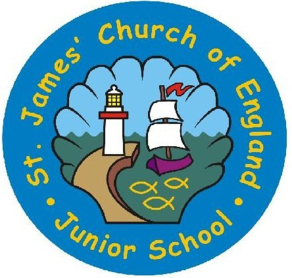 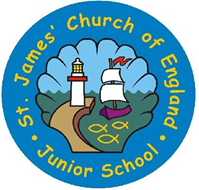 With exploring minds and faith; we grow and learn togetherThe intention of our curriculum at St James’ C of E Junior School is to: Learning is memorable at St James; a relentless focus on the learner helps our skilled staff plan diverse and rich activities that engage children in a way that makes learning stick. Our unique approach of ‘Learning to learn’ gives children life-long study skills. Children here soon become independent ‘finder outers’. Driven by a passion for study children develop self-confidence and independence. Traditional “chalk & talk” strategies don’t fit with us here at St James’. Instead, teachers facilitate the learning with big questions and frequent opportunities for discussion and exploration, whether that be individually or collectively in groups. In short, teachers seeing the lesson through the eyes of the learner allows for high quality teaching and learning across the school. FrenchFrenchFrenchFrenchFrenchFrenchAutumnAutumnSpringSpringSummerSummerCycle 12018/19Locations and GreetingsCounting to 10 and the ClassroomFurther greetings and counting to 20Days of the week, weather and alphabetFurther CountingMy FamilyColoursPetsFurther Counting to 40Cycle 2 2019/20Countries surrounding France RevisionTelling the time RevisionDaily RoutinesrevisionMonths of the yearBirthdaysWeather revisionUsing adjectives including coloursPetshopRevisionLanguages National Curriculum Expectations LKS2Cycle 1 18/19Cycle 1 18/19Cycle 1 18/19Cycle 2 19/20Cycle 2 19/20Cycle 2 19/20Languages National Curriculum Expectations LKS2AutumnSpringSummerAutumnSpringSummerlisten attentively to spoken language and show understanding by joining in and respondingexplore the patterns and sounds of language through songs and rhymes and link the spelling, sound and meaning of wordsengage in conversations; ask and answer questions; express opinions and respond to those of others; seek clarification and help*speak in sentences, using familiar vocabulary, phrases and basic language structuresdevelop accurate pronunciation and intonation so that others understand when they arereading aloud or using familiar words and phrases*present ideas and information orally to a range of audiences*read carefully and show understanding of words, phrases and simple writingappreciate stories, songs, poems and rhymes in the languagebroaden their vocabulary and develop their ability to understand new words that are introduced into familiar written material, including through using a dictionarywrite phrases from memory, and adapt these to create new sentences, to express ideas clearlydescribe people, places, things and actions orally* and in writingunderstand basic grammar appropriate to the language being studied, including (where relevant): feminine, masculine and neuter forms and the conjugation of high-frequency verbs; key features and patterns of the language; how to apply these, for instance, to build sentences; and how these differ from or are similar to English.The starred (*) content above will not be applicable to ancient languages.